MINISTER FOR HUMAN SETTLEMENTS DIRECTOR-GENERAL: MS TSHANGANANATIONAL COUNCIL OF PROVINCES QUESTION FOR WRITTEN REPLY QUESTION NUMBER: PQ 1367DATE OF PUBLICATION: 11 MAY 2018REPLY RECOMMENDED BY: F MATLATSICHIEF FINANCIAL OFFICERNATIONAL COUNCIL OF PROVINCES QUESTION FOR WRITTEN REPLY QUESTION NUMBER: PQ 1367DATE OF PUBLICATION: 11 MAY 20181367. Ms KF I3lonyana (EFF) to ask the Minister of Human Settlements What is the average total monetary cost of building an RDP house in each Province?Reply:The average cost of constructing a fully subsidised house differs in each Province. The details of the average of con9tructing a house as provided by Provinces are as follows: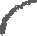 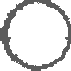 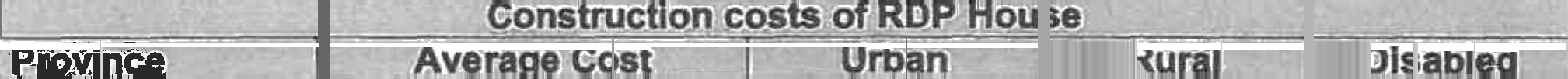 It must be noted that the construction cost is separate from the cost of land as well as provision of water and sanitation. These costs per uniVhouse can be broken down as follows:Raw Land-	R6 000Water and Sanitation- R7 673The National Department provides the Provinces with a sector adopted subsidy quantum guideline which allocates R168 852 per house as follows:Top Structure- R116 867Service cost-  R 45 985Raw Land-	R	6 000The main reasons for the variances includes amongst others the following:be housing programme(s) implemented by a Provincek In most cases implementation of Rural Housing Programme cost less than that of Social Housing Programme such as Community Residential Programme.Bulk Provisionk In urban areas, bulk has to be provided before top structure can be constructed and the costs of that bulk are included in the total cost of the construction.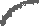 Environmental impactThe environmental conditions of coastal areas differs significantly to those of inland Provinces and this pushes the costs of constructing houses for mainly coastal areas with prolonged rainy seasons.Acquisition of building materialIn certain Provinces, building material has to be acquired in Metropolitan areas such as Gauteng and the cost of transport has a cost bearing in the acquisition of building material.Labour costsFor rural areas, the cost of labour is less as compared to urban areas                                     and construction costs end up belng lesser as a result.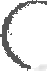 NATIONAL ASSEMBLY QUESTION FOR WRITTEN REPLY QUESTION NUMBER: PQ 1367DATE OF PUBLICATION: 11 MAY 2018F MATLATSICHIEF FINANCIAL OFFICERDATE:Recommended/N CHAINEEDDG: STRATEGY AND PLANNING DATE: +	z	g "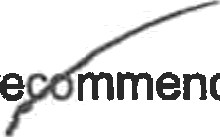 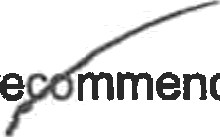 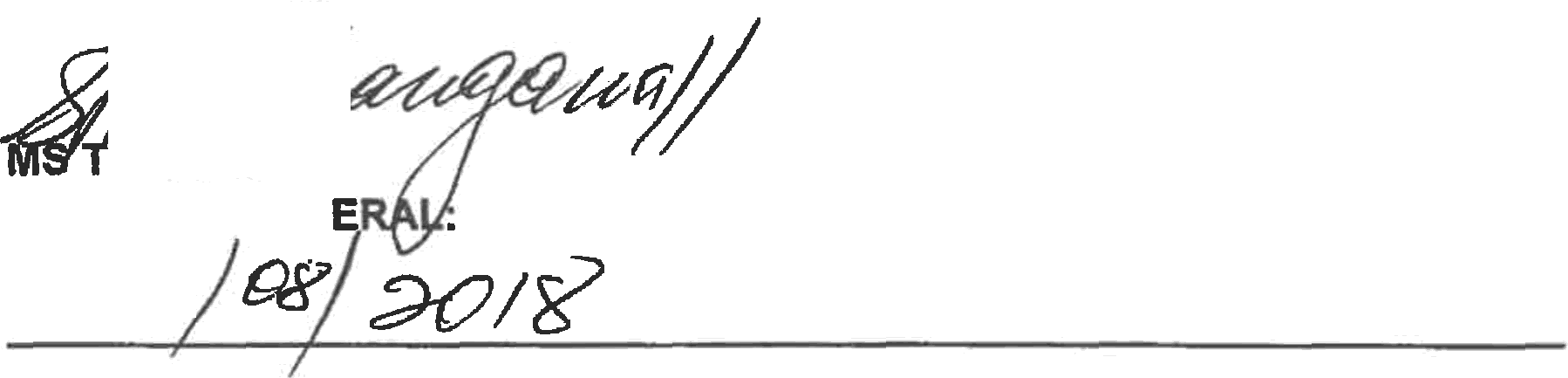 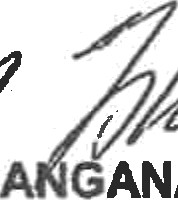 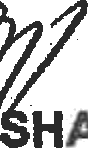 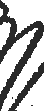 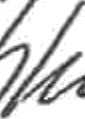 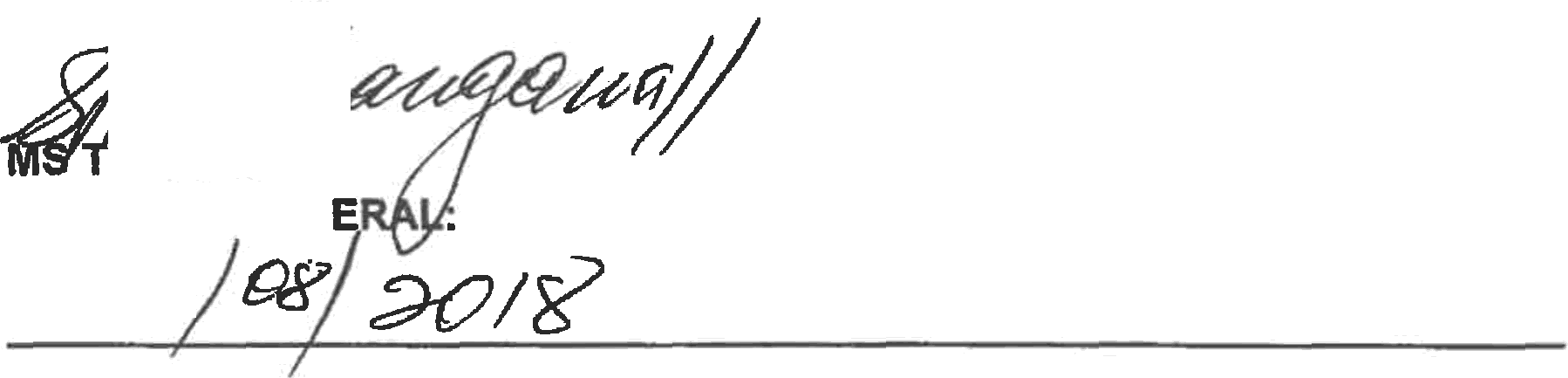 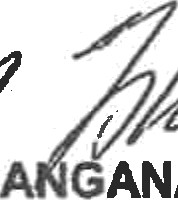 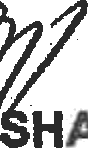 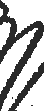 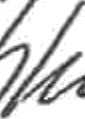 Approved/Not approved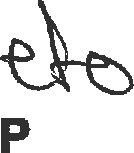 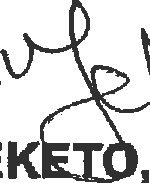 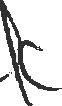 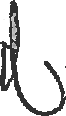 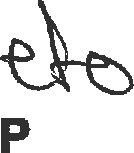 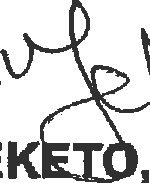 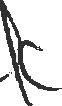 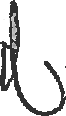 MINISTER FOR HUMAN SETTLEMENTSDAYE:Annexure A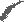 Annexure BMost cost effective stand !s one with astraet from of em u 243m'ata cost ofR39 O74,94 plus Indirect eostat R6 91O,32totaIIlng to RJ5 985,00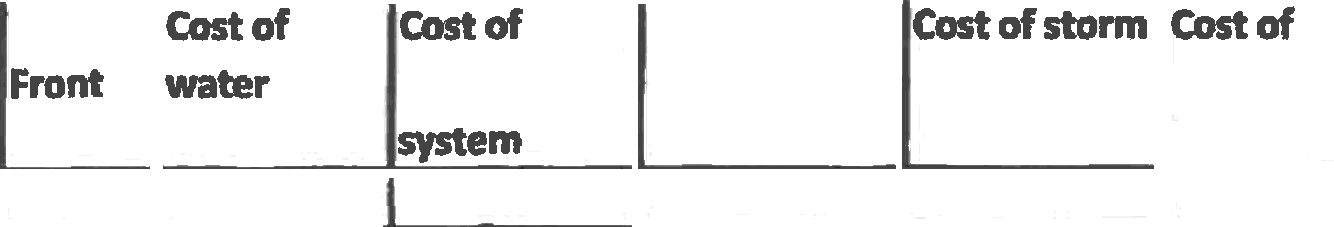 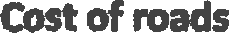 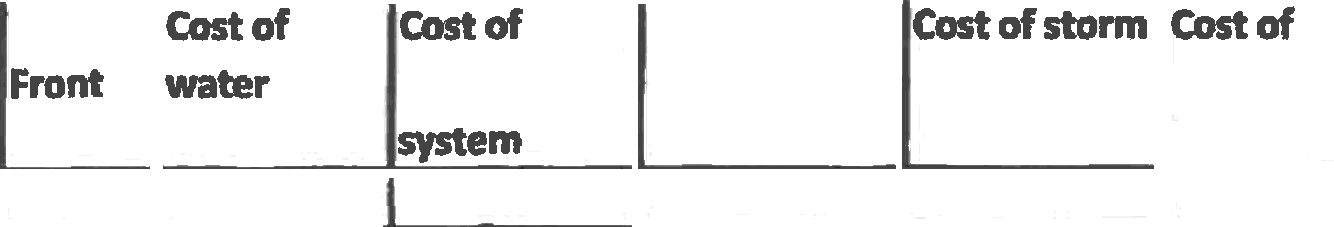 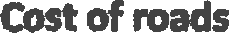 iviost cost effective street fzont 1s 9m at Z43 m'ata ‹x›st oFR29347,58 plus Indirect costR6 91O,32totalllngto R36 MB.00Annexure C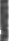 Annexure D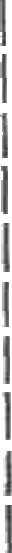 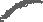 Annexure E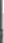 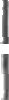 EMERGENCY ASSI6yANCE PROGRANIME: Grant amounts applicable aa ›rom 1 April 201B	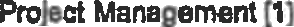 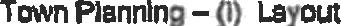 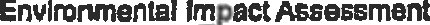 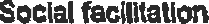 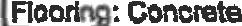 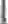 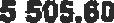 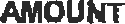 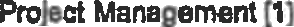 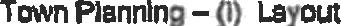 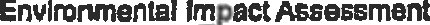 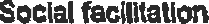 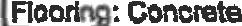 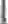 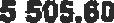 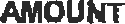 TEMPORARY ASSISTANCEBeale Municipal Englneedng 6ervfeea In reapest ef temporary aaalatance on a ahared baela (ma. VAT)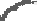 ITEtga] Inalcect CoeB:Benegelafy Admlfdstratton 6cfaty lns0actor(DoL) Envlenmental Control OlficarPre-OlannlnB studies          	Geo-technical InvestQallon(lfamllcabe)Contour Survay Q]Land sunreyka and 8ke megN (glLand aurvay(Surva r Genaml) axamlna8on fee l4J(tI]T0wnshh eetabllshmentCivil En0ln0ar: 6arvlces deslgn 6 Site 6ug•lvlsIon:Lagal FeeE (If applicable)(ramal ageemeNs) [b] Madletlou 6 Conflict Rasdutlon l6]6ab•YoB1: Indirect Coets gsr atand ay Dlraat co6t:Weter faflculation on shafad basisSanaatlon on shered baals Roads (Main acce6s] Stom WatarSub•TotaJ: DJract CostTOTAL sTAND CO6T{portion af an ordinary stsna anacaa octween b un\aj}R 31640 R 01.2t R 73.03 R 48e.35 R 97.42R 27.40R 18.24 R BI.58 R ZB.32 R 5064R 72.bb R 5248 R 14B.36 R 64.05R 6.46R 51.95R 1 660.161 310A81 ZZ4.84 B68.4g 541.823 846A2Construcson Coat dt temporary shelter(Inc. VAT).IRoofshastlro I covarlra [Side Cladding / Wall Claddlng IColumn8 snd anchor boIB]Coiumn footlnos: Concfeta basaa for structure wst8I Rallatfi[Purlins}D0O£ & Wl£IdOW gOBt0 8fId fTBfI186 lSl4a tag6 to swPorl side cBddkig [FI8Shin@slDoor]WlndowI	R B 898.89”L	R 11 382.52}	R b 736.b3I	R1620.76I	RS124.76I	R4O56A1I	R2717.44I	R3327.01I	R974.14I	R2500.65)	R2424.05{	R811B.13[Thofmal lnwovomant undar fool	I		R2922.53ICub-Total:ETOTAL 8HEL7ER GOBT/GRAND TU j AL PER GRANTReBalr of aervf«ea to Mattanal Nums ana Standards: B Gtaae Lav8I: Up to a auiaeline amount of Ragalr of aervfaes to Matlonel Norma and 8tandarda: A Grade Level: Ue to a Ouldellne amount af[Rapalr of axiatlng formal ecuctuce accwdlng to National Noms and $tandarda 'S0sgm) w Ie an amovnt ef: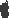 despair of exteacg tomal atructuce aceorz0ng to NsBonal Norma •nd Btandarda (40agmJ                  Replacent ef aameeea heuaa wnh n•w etrumura: t»	j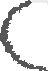 (1] If the Munlafpallty cannot manega the project[Z] Only lf•lte ie to be •••ad ror temporary settlement with e permanent housing solution, or for scoping atudy.(3j Only Kstta la to be ueed for temporary aettlemem wlth a s pemarant houelngsolution, or whare the tepegraphy neoeaaltate for eervicas glantdng purpoaea.[4j Sfte pegging enty lot •tia toba used fer temporary aattlemant wkh a permanentsolution or pamanent temporary area[7j When appltcabla.Rb0 78B.SO]	R#4441.00R 6e s48.a0R 3B M7.BO R65 8SS,00” R 41 030.66R 89 947.97R 11B 587.04Annexure G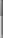 Annexure HN T M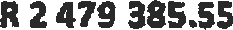 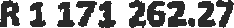 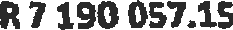 0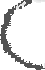 £Summary ofhousingsubsldy quantum and Grant levels Izo National Housing Programmes. 2017/2018Applicable from 3 April 2O18Annexure I}_*»•›oP'»siamme:	i•aiwiw	Isuaeilneam«u{uwImvmam«um  j	j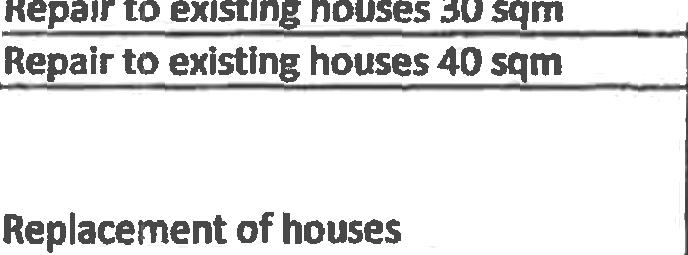 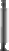 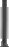 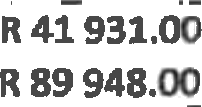 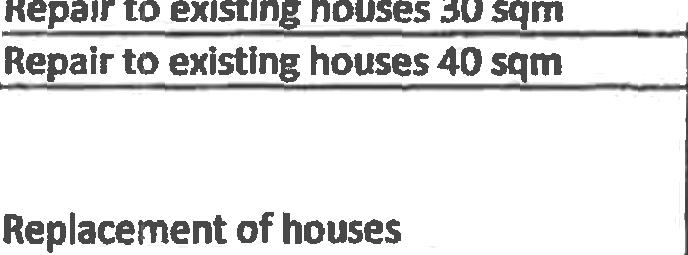 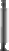 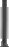 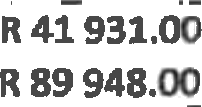 land cost	Perslte Services	(Top Stzcuture	)TotaI subsidy/ Grant (Variance [lndMd0étiIJogsl@›SubsItIIe!	z'—	fiR‘6*DXiXXI —	-R'45"985!tXJ(	'R116'gB7		'	° "	M2g8 852.00 NonetR0P: A Grade Servfces	R 6 00t 00	R 4S 98s.QJ/	R116 867.00(	R168 852.00 None[RDP: B Grade Serives	R 6 000.00	R 36 258.00[R116 867.00|R 159 125.00 /None(CoftSDlfdatfon Subsidy		R 0.00	R 0.00          R116 867.00(	R116 867.00 No land and transfer fees Institutional Housing Subsidy		R 0.00	RO.00         R116 867.00	R116 867.00 No land and services cost E 'HI'	R 6 000.00          R 45 985.00        R116 867.00	R 16B 852.00 NoneNo land, B grade senses andRural Housing SubsidiesFarm Residents Housing Subsidies Disabled Wheelchair House Military vets I-louseR 0.00	R 36 258.00	R116 857.00RO.00 R29348.00 R116667.00 R6000.00 R4S985.00 R172929.00 R6000.00 R45985.00 R199014.IXPR 153 125.00 no transfer feesNo land, B grade derives and R 146 215.00 no transfer, fees no planning R 224 914.00 Special top muctureR 250 999.00 Special top structure plusPhase one Phase TwoTotal plus indirect costEmergency Housing Assistance: Temporary servicesTemporary shelterRepair to existing services B Grade Repair to existing serfces A Grade	   Repair  to  exlstln   houses  3o sqm Repair to existing houses 40 sqmReplacement of housesR6000.00)	R9863.00(	R469S0.00|	R52227.00R 6 000.00)	R S 056.00)	R 36 256.00R 45 931.00R 0.OJ R 0.tXIR 57 790.00R 115 568.IXIR S8 227.00 Only services and land costR 68 846.00 Land,Temp serv and ShelterR 36 258.00 Just derives repairR 45 931.00 Just serives repairR 41931.00 Previous 30 sqm houseR 89 946.00 Previous 40 sqm houseCurrent SANS 10400 house, noR zis sss.oo transefer and ben. admin.A GRADE SERVICES: DIRECT COSTA GRADE SERVICES: DIRECT COSTA GRADE SERVICES: DIRECT COSTA GRADE SERVICES: DIRECT COSTA GRADE SERVICES: DIRECT COSTA GRADE SERVICES: DIRECT COSTA GRADE SERVICES: DIRECT COSTA GRADE SERVICES: DIRECT COSTA GRADE SERVICES: DIRECT COSTZonlngsize In m'<<frontwaterCost ofsewer costCost of roadscostCost of stomiwmerCast o£high mastTotal costper unitRest2439mR4140.12R7210.41R23570.60R4153.81R0.OJR39074.9429410mR4471.07R7795.38R26516.53R5019.15R0.IXVR43802.M1225n@l2fB03f@R9#869t48R11784.77R2076WRO.IXIR21534.2723610mR4471.07R7795.38R26S16.53R4027.33RO.OJR42810.32B GRADE SERVICES: DIRECT ODSTB GRADE SERVICES: DIRECT ODSTB GRADE SERVICES: DIRECT ODSTB GRADE SERVICES: DIRECT ODSTB GRADE SERVICES: DIRECT ODSTB GRADE SERVICES: DIRECT ODSTB GRADE SERVICES: DIRECT ODSTB GRADE SERVICES: DIRECT ODSTB GRADE SERVICES: DIRECT ODSTzoningSize(m*)street«we‹«we‹water systemhigh mast lightingTotal Costper unitRes 129410mR5215.19R9278.36R 11877.53R2748.83R2387.31R31507.22Res 12439mR4849.45R9278.36R10557.92R2274.53R2387.31R29347.58Res 11224.5mR3389.66]	R9278.36R5278.43R 1137.27R2387C1R21471.03Res 123610mR5215.19]	R9278.36R11877.53R2206.02R2387.31R30964.41SERVICED STAND: COgT BREAKDOWN OF MUNIOPAL ENGINEERING SERVICES: INDIRECT COSTIMPLEMENTATION DATE: 1APRIL 2016SERVICED STAND: COgT BREAKDOWN OF MUNIOPAL ENGINEERING SERVICES: INDIRECT COSTIMPLEMENTATION DATE: 1APRIL 2016SERVICED STAND: COgT BREAKDOWN OF MUNIOPAL ENGINEERING SERVICES: INDIRECT COSTIMPLEMENTATION DATE: 1APRIL 2016SERVICED STAND: COgT BREAKDOWN OF MUNIOPAL ENGINEERING SERVICES: INDIRECT COSTIMPLEMENTATION DATE: 1APRIL 2016Indirect costoetall descriptionoetall descriptionCost per unftSafety InspectorSix month project durationSix month project durationR 101.18[Environmental Control officerSix month project durationSix month project durationR 101.18Pre planning studiesEIA, excl. specfallst studies and WulaEIA, excl. specfallst studies and WulaR 527.00]Pre planning studiesTrafic Impactstudy- Capacity analysis at7 intersectionsTrafic Impactstudy- Capacity analysis at7 intersectionsR 103.29Pre planning studiesUrban designUrban designR 316.20Project managementSACPMP Gazetted fee scale with 20f£ discountSACPMP Gazetted fee scale with 20f£ discountR 1586.80Geotechnical evaluationGFSH2 Phase 1GFSH2 Phase 1R 110.67Contour surveyGreenfields proWR 31.62Land survey and peggingGreenfields prolectR 316.20land survey examination feeGreenfields proectR 68.51Town planningSACPLANSACPLANR 388.08Civil EngineerECSA Gasetted fee scale wolth 203£ discountECSA Gasetted fee scale wolth 203£ discountR 2 37B.00Site supervision- civilConmcutlon period of 6 monthsConmcutlon period of 6 monthsR 505.92Socclal facilitationR 333.50Legal feesConveyancing CertificateConveyancing CertificateR 42.16TotalR 6 910.32DETAILED COST BREAKDOWN FOR MILIYARY VETERANS 50 SQUARE METRE HOUSE IMPLEMENTATION DATE: 1APRI1 2018DETAILED COST BREAKDOWN FOR MILIYARY VETERANS 50 SQUARE METRE HOUSE IMPLEMENTATION DATE: 1APRI1 2018DETAILED COST BREAKDOWN FOR MILIYARY VETERANS 50 SQUARE METRE HOUSE IMPLEMENTATION DATE: 1APRI1 2018CO5t Cleft+Drtc»CO5t Cleft+Drtc»CostEarthworksEarthworksR 7 782.06Concrete, Fromwork & RelnforcementConcrete, Fromwork & RelnforcementR 12 923.00BrickworkBrickworkR 22 956.16Roof StructureRoof StructureR 19 031.56CeilingCeilingR 7 788.29Above ceiling insulatiDFlAbove ceiling insulatiDFlR 1657.59Windows standardWindows standardR 3 711.18Windows special low e clear and opaque glassWindows special low e clear and opaque glassR 4 206.Y2DODrs and FramesDODrs and FramesR 6 677.86Finishing and paintworkFinishing and paintworkR 19 448.14ElectricalR 11 852.93Floor and wall tilingR 12 769.34Plumbing and tollet plus rain water disposalR 18 138.742 plate hobR 414.40/Jo\neryR 3 729.57CarportR 13 023.90Fencing (32,5m)R 3 655.57Sub total AR 169 767.03P & GR 15 431.56Sub totel BR 185 198.S8Clerk of worksR 5 807.54Project managerR 6 707.66Transfer cost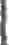 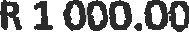 Beneflary administrationl	R 300.00TotalR 199 013.78Total rounded off	R 199 014.00Total rounded off	R 199 014.00Informal sexlemant upgredlng programmeseffect from 1Aprfl 2018Informal sexlemant upgredlng programmeseffect from 1Aprfl 2018Informal sexlemant upgredlng programmeseffect from 1Aprfl 2018Grent amounts avalllble withGrent amounts avalllble withGrent amounts avalllble withGrent amounts avalllble withGrent amounts avalllble withGrent amounts avalllble withPhsse 1Phsse 1Phsse 1Phsse 1Phsse 1Phsse 1Phsse 1Phsse 1Phsse 1Survey, registration,Survey, registration,particteation, facilitation,particteation, facilitation,disputeresolutionetc}3'X» of project costGeotechnical investigationGeotechnical investigationGeotechnical investigation}}}}}R 120.22Land acquisitionLand acquisition}}}}}}R 3 423.03Pre-Planning	]Pre-Planning	]Pre-Planning	]Pre-Planning	]Pre-Planning	]Pre-Planning	]Pre-Planning	]Pre-Planning	]R 1031.49)Interim engineering servicesInterim engineering servicesInterim engineering servicesInterim engineering servicesInterim engineering servicesInterim engineering servicesInterim engineering servicesInterim engineering servicesR 3 879.45Detailed town planningDetailed town planningDetailed town planningDetailed town planningDetailed town planningDetailed town planningDetailed town planningDetailed town planningR 540.93)land surveying and peggingland surveying and peggingland surveying and peggingland surveying and peggingland surveying and peggingland surveying and peggingland surveying and peggingland surveying and peggingR 400.70Contour surveyContour surveyContour surveyContour surveyContour surveyContour surveyContour surveyContour surveyR 80.15Land survey examination feeLand survey examination feeLand survey examination feeLand survey examination feeLand survey examination feeLand survey examination feeLand survey examination feeLand survey examination feeR 124.22)Civil engineer’s feeCivil engineer’s feeCivil engineer’s feeCivil engineer’s feeCivil engineer’s feeCivil engineer’s feeCivil engineer’s feeCivil engineer’s feeR 1209.47[Site supervision fees	Site supervision fees	Site supervision fees	Site supervision fees	Site supervision fees	Site supervision fees	Site supervision fees	Site supervision fees	R 304.50]Permanent engineering services provision: B Grade Level: Guideline AmountPermanent engineering services provision: B Grade Level: Guideline AmountPermanent engineering services provision: B Grade Level: Guideline AmountPermanent engineering services provision: B Grade Level: Guideline AmountPermanent engineering services provision: B Grade Level: Guideline AmountPermanent engineering services provision: B Grade Level: Guideline AmountPermanent engineering services provision: B Grade Level: Guideline AmountPermanent engineering services provision: B Grade Level: Guideline AmountR 35 836.00]Proect management	ect management	ect management	ect management	ect management	ect management	ect management	Relocation grantsRelocation grantsRelocation grantsRelocation grantsRelocation grantsRelocation grantsRelocation grantsRelocation grants“ ]Transportations and loading costs for people and household effectsTransportations and loading costs for people and household effectsTransportations and loading costs for people and household effectsTransportations and loading costs for people and household effectsTransportations and loading costs for people and household effectsTransportations and loading costs for people and household effectsTransportations and loading costs for people and household effectsTransportations and loading costs for people and household effectsR 513Soclal service support Including support for the registration of socialSoclal service support Including support for the registration of socialSoclal service support Including support for the registration of socialSoclal service support Including support for the registration of socialSoclal service support Including support for the registration of socialSoclal service support Including support for the registration of socialSoclal service support Including support for the registration of socialSoclal service support Including support for the registration of socialR 387.95]benefits, school registration and other welfare supportbenefits, school registration and other welfare supportbenefits, school registration and other welfare supportbenefits, school registration and other welfare supportbenefits, school registration and other welfare supportbenefits, school registration and other welfare supportbenefits, school registration and other welfare supportbenefits, school registration and other welfare supportRelocation food support to householdsRelocation food support to householdsRelocation food support to householdsRelocation food support to householdsRelocation food support to householdsRelocation food support to householdsRelocation food support to householdsRelocation food support to householdsR 638.98$Maximum cost per householdMaximum cost per householdMaximum cost per householdMaximum cost per householdMaximum cost per householdMaximum cost per householdMaximum cost per householdMaximum cost per householdR 1 540.38]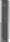 